                                                             Centrum voľného času, Slovenská 46, 056 01 Gelnica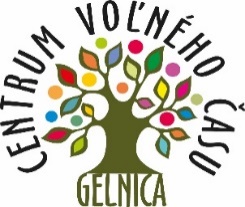 VÝSLEDKOVÁ  LISTINA                                                okresného kola vo vybíjanej žiačok ZŠDátum: 21. apríl 2023								Miesto: ZŠsMŠ HelcmanovcePočet účastníkov: 93 / 15							Počet zúčastnených škôl: 8SKUPINA A:Margecany	-	Helcmanovce		9:11		Kluknava	-	ZŠ Gelnica	8:15Helcmanovce	-	ZŠ Gelnica		7:11		Margecany	-	Kluknava	10:13Kluknava	-	Helcmanovce		8:16		ZŠ Gelnica	-	Margecany	14:6SKUPINA B:V. Folkmar	-	Prakovce		1:20		Jaklovce	-	OGY Gelnica	10:16Prakovce	-	OGY Gelnica		11:10		V. Folkmar	-	Jaklovce	1:13Jaklovce	-	Prakovce		5:8		OGY Gelnica	-	V. Folkmar	17:1SKUPINA o 5. - 8. miestoKluknava	-	Jaklovce		8:10		V. Folkmar	-	Margecany	4:14Margecany	-	Jaklovce		10:7		Kluknava	-	V. Folkmar	14:8SKUPINA o 1. - 4.miestoOGY Gelnica	-	ZŠ Gelnica		10:12		Prakovce	-	Helcmanovce	7:4Prakovce	-	ZŠ Gelnica		7:10		Helcmanovce	-	OGY Gelnica	8:8Postupujúce družstvo: ZŠ Hlavná 121, GelnicaV Gelnici, 24. 04. 2023								    Mgr. Kamil Petrík						         				        CVČ Gelnica„A“MGKLGLHESkóreBodyPoradieMGxxx10:136:149:1125:3804.KL13:10xxx8:158:1629:4123.GL14:615:8xxx11:740:2161.HE11:916:87:11xxx34:2842.„B“VFJAOGYPRSkóreBodyPoradieVFxxx1:131:171:203:5004.JA13:1xxx10:165:828:2523.OGY17:116:10xxx10:1143:2242.PR20:18:511:10xxx39:1661.KLJAVFMGSkóreBodyPoradieKLxxx8:1014:813:1035:2845.JA10:8xxx13:17:1030:1945.VF8:141:13xxx4:1413:4106.MG10:1310:714:4xxx34:2445.GLPROGYHESkóreBodyPoradieGLxxx10:712:1011:733:2461.PR7:10xxx11:107:425:2442.OGY10:1210:11xxx8:828:3113.HE7:114:78:8xxx19:2614.